                                                         К Ы В К Ö Р Т Ö Д                                                    Р Е Ш Е Н И Е от 12 августа 2014 года                                                                         № 4 – 26/1  Республика Коми, Ижемский район, с. Ижма Руководствуясь Уставом  муниципального образования муниципального района «Ижемский» Совет  муниципального района «Ижемский»Р Е Ш И Л:1. Внести в решение Совета муниципального района «Ижемский» от 28 мая 2008 года № 3-10/3 «Об «Информационном вестнике Совета и администрации муниципального района «Ижемский» следующее изменение: состав редакционной коллегии «Информационного вестника Совета и администрации муниципального района «Ижемский» (приложение № 2) утвердить в новой редакции согласно приложению к настоящему решению.2. Настоящее решение вступает в силу со дня его принятия.Глава муниципального района  «Ижемский» -                                                                                        председатель Совета района                                                           А.А. ТерентьевПриложениек решению Совета муниципального района«Ижемский»от 12 августа 2014 года № 4 - 26/1Состав  редакционной коллегии «Информационного Вестника Совета  и администрации  муниципального  района «Ижемский»«Изьва»муниципальнöй районсаСöвет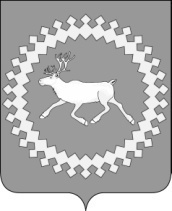 Советмуниципального района«Ижемский»О внесении изменений  в решение Совета  муниципального района «Ижемский» от 28 мая 2008 года № 3-10/3 «Об «Информационном Вестнике Совета  и администрации муниципального района «Ижемский» Председатель коллегии        Поздеева Наталья Александровна, начальник отдела организационной, правовой и кадровой работы администрации   муниципального района «Ижемский»Ответственный секретарьСкуратов   Владимир  Николаевич,   ведущий   специалист Управления делами администрации  муниципального  района «Ижемский»Члены коллегии  Рочева Надежда Альбертовна, начальник  Управления культуры администрации муниципального района «Ижемский»Канева Инга Васильевна, начальник  Управления делами администрации муниципального района «Ижемский»Истомина Марина Олеговна, главный специалист отдела организационной, правовой и кадровой работы администрации муниципального района «Ижемский»Терентьева  Снежана  Бернатовна,  главный   специалист отдела  организационной,  правовой  и  кадровой  работы                    администрации муниципального района «Ижемский».